The City SchoolBoys Campus North Nazimabad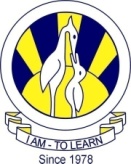 TOPIC:                                    Trigonometry (Paper 2)					 Q1. 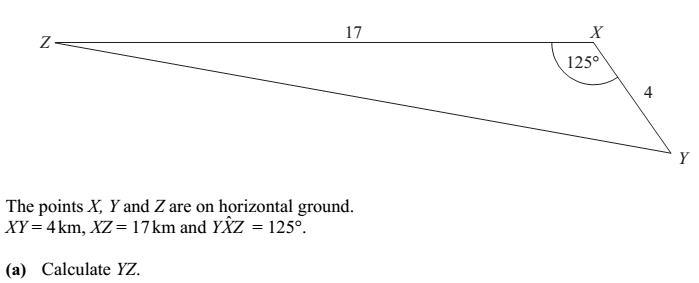           (b)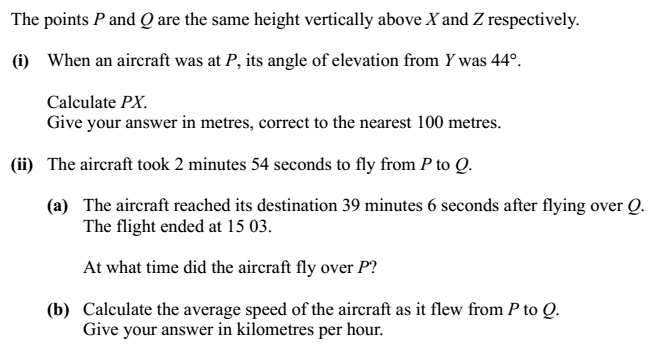 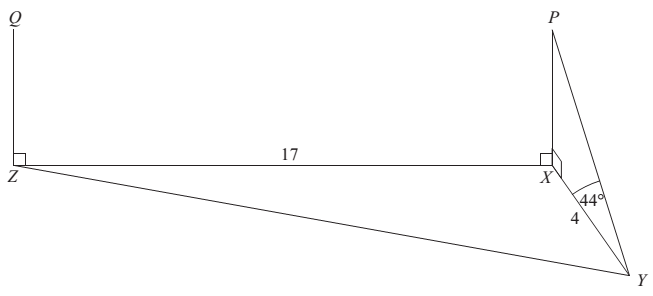 Q3. 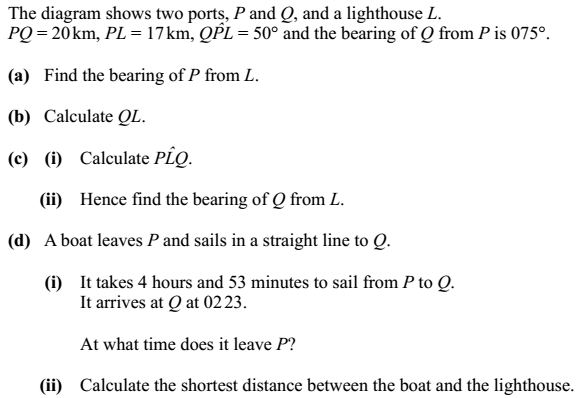 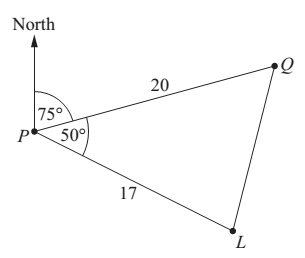 Q4. 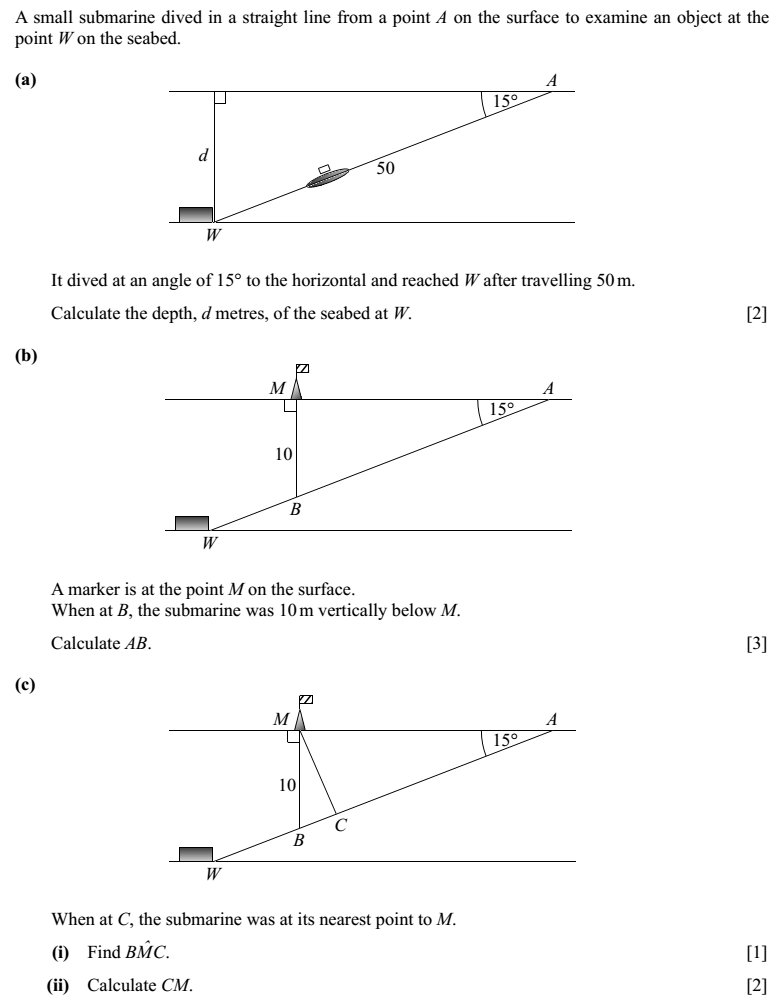 Q5. 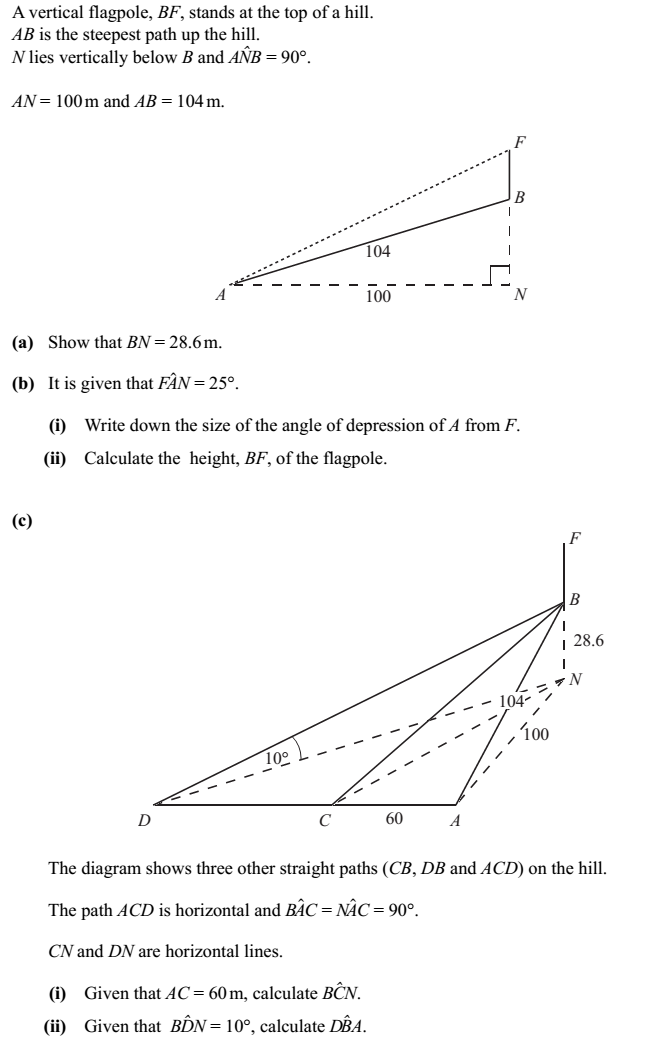 